テスト用DOCXこのファイルはテスト用です。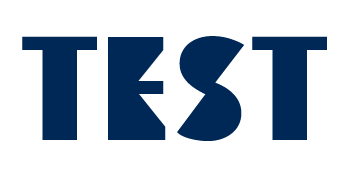 1234567890123456789012345678901234567890123456789012345678901234567890123456789012345678901234567890123456789012345678901234567890123456789012345678901234567890123456789012345678901234567890123456789012345678901234567890123456789012345678901234567890123456789012345678901234567890123456789012345678901234567890123456789012345678901234567890123456789012345678901234567890123456789012345678901234567890123456789012345678901234567890123456789012345678901234567890123456789012345678901234567890123456789012345678901234567890123456789012345678901234567890123456789012345678901234567890123456789012345678901234567890123456789012345678901234567890123456789012345678901234567890123456789012345678901234567890123456789012345678901234567890123456789012345678901234567890123456789012345678901234567890123456789012345678901234567890123456789012345678901234567890123456789012345678901234567890123456789012345678901234567890123456789012345678901234567890123456789012345678901234567890123456789012345678901234567890123456789012345678901234